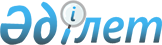 О признании утратившими силу некоторых постановлений акимата Павлодарской области в сфере регистрации актов гражданского состоянияПостановление акимата Павлодарской области от 10 июля 2020 года № 149/3. Зарегистрировано Департаментом юстиции Павлодарской области 13 июля 2020 года № 6856
      В соответствии со статьей 27 Закона Республики Казахстан от 23 января 2001 года "О местном государственном управлении и самоуправлении в Республике Казахстан", подпунктом 4) пункта 2 статьи 46 Закона Республики Казахстан от 6 апреля 2016 года "О правовых актах" акимат Павлодарской области ПОСТАНОВЛЯЕТ:
      1. Признать утратившими силу некоторые постановления акимата Павлодарской области согласно приложению к настоящему постановлению.
      2. Государственному учреждению "Аппарат акима Павлодарской области" в установленном законодательством порядке обеспечить:
      государственную регистрацию настоящего постановления в территориальном органе юстиции;
      размещение настоящего постановления на интернет-ресурсе акимата Павлодарской области.
      3. Контроль за исполнением настоящего постановления возложить на руководителя аппарата акима области Дюсимбинова Н. Ш.
      4. Настоящее постановление вводится в действие по истечении десяти календарных дней после дня его первого официального опубликования. Перечень утративших силу некоторых постановлений
акимата Павлодарской области
      1. Постановление акимата Павлодарской области от 17 июля 2015 года № 216/7 "Об утверждении регламентов государственных услуг в сфере регистрации актов гражданского состояния" (зарегистрировано в Реестре государственной регистрации нормативных правовых актов за № 4672, опубликовано 4 сентября 2015 года в газете "Регион.kz").
      2. Постановление акимата Павлодарской области от 25 февраля 2016 года № 80/2 "О внесении изменений в постановление акимата Павлодарской области от 17 июля 2015 года № 216/7 "Об утверждении регламентов государственных услуг в сфере регистрации актов гражданского состояния" (зарегистрировано в Реестре государственной регистрации нормативных правовых актов за № 5034, опубликовано 12 апреля 2016 года в информационно-правовой системе "Әділет").
      3. Постановление акимата Павлодарской области от 27 июля 2016 года № 242/6 "О внесении изменения в постановление акимата Павлодарской области от 17 июля 2015 года № 216/7 "Об утверждении регламентов государственных услуг в сфере регистрации актов гражданского состояния" (зарегистрировано в Реестре государственной регистрации нормативных правовых актов за № 5221, опубликовано 5 ентября 2016 года в информационно-правовой системе "Әділет").
      4. Постановление акимата Павлодарской области от 20 декабря 2016 года № 374/8 "О внесении изменений в постановление акимата Павлодарской области от 17 июля 2015 года № 216/7 "Об утверждении регламентов государственных услуг в сфере регистрации актов гражданского состояния" (зарегистрировано в Реестре государственной регистрации нормативных правовых актов за № 5353, опубликовано 7 февраля 2017 года в Эталонном контрольном банке нормативных правовых актов Республики Казахстан).
      5. Постановление акимата Павлодарской области от 10 августа 2017 года № 238/5 "О внесении изменений и дополнений в постановление акимата Павлодарской области от 17 июля 2015 года № 216/7 "Об утверждении регламентов государственных услуг в сфере регистрации актов гражданского состояния" (зарегистрировано в Реестре государственной регистрации нормативных правовых актов за № 5623, опубликовано 27 сентября 2017 года в Эталонном контрольном банке нормативных правовых актов Республики Казахстан).
      6. Постановление акимата Павлодарской области от 14 марта 2018 года № 94/2 "О внесении изменений в постановление акимата Павлодарской области от 17 июля 2015 года № 216/7 "Об утверждении регламентов государственных услуг в сфере регистрации актов гражданского состояния" (зарегистрировано в Реестре государственной регистрации нормативных правовых актов за № 5931, опубликовано 6 апреля 2018 года в Эталонном контрольном банке нормативных правовых актов Республики Казахстан).
      7. Постановление акимата Павлодарской области от 14 октября 2019 года № 295/2 "О внесении изменений в постановление акимата Павлодарской области от 17 июля 2015 года № 216/7 "Об утверждении регламентов государственных услуг в сфере регистрации актов гражданского состояния" (зарегистрировано в Реестре государственной регистрации нормативных правовых актов за № 6581, опубликовано 24 октября 2019 года в Эталонном контрольном банке нормативных правовых актов Республики Казахстан).
					© 2012. РГП на ПХВ «Институт законодательства и правовой информации Республики Казахстан» Министерства юстиции Республики Казахстан
				
      Аким Павлодарской области 

А. Скаков
Приложение
к постановлению акимата
Павлодарской области
от 10 июля 2020 года № 149/3